Открытие зимнего сезона 03.12.2023Лыжная гонка – маркированная трассаТехническая информация	Район расположен в лесном массиве, ограниченном с юго-запада - автодорогой Томск-Мельниково, с северо-запада - с. Дзержинское, с северо-востока - крутым склоном к пойменной части реки Томи, с юга - с. Тимирязевское.	Место старта –  Снегири, пос. Кайдаловка, Микрорайон Владыкино 68https://go.2gis.com/ds1qc	Размещение участников: Без размещения 	Карта – Летний вариант, масштаб 1:5000, сечение рельефа 2.5 метра. Карта отпечатана струйным принтером, размер карты формат А4. КП оборудованы призмами и станциями для электронной отметки. Кроме отметки участники обязаны сделать прокол предполагаемой точки КП на карте (льгота 2 мм).	Лыжные трассы 	Лыжни в основном прокатаны. Снежный покров не более 10см. В виду того, что в густом лесу маленький снежный покров, на лыжне выступает трава и проступают корни деревьев. 			Работу по подготовке карты проводил: Пустовойтов И., 2021г.	Параметры дистанции:	Будьте внимательны, дистанция маркировки – очень динамичная в плане изменения направления движения, на развилках дистанций будут указатели направления движения по группам. Опасные места: переход сухих канав.	Участники соревнований несут ответственность за свой инвентарь!!!	Начало старта: 11:00	Порядок старта – по стартовому протоколу интервал 1 минута. 	Контрольное время: 90 минут Контроль прохождения дистанции – электронной системой отметки Sportident.АРЕНА СОРЕВНОВАНИЙ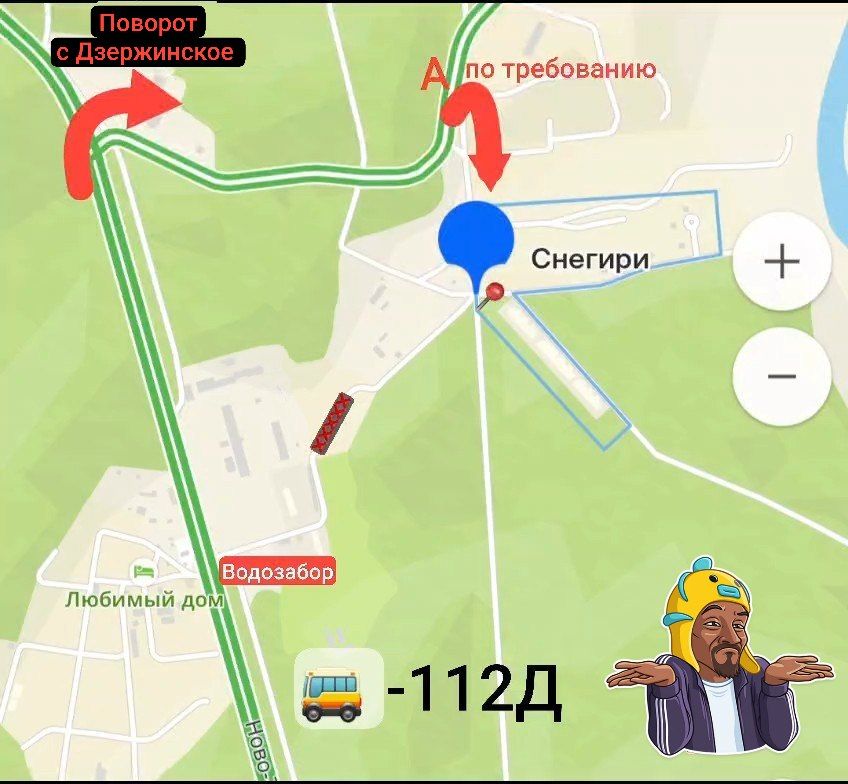 С лагерного сада ходит автобус 112Д (ехать минут 20)Расписание: 9:50, 10:30, 11:10, 11:50 (остановка по требованию «снегири») проезд 36 руб.Обратно: 11:40, 12:20, 13:00, 13:40, 14:30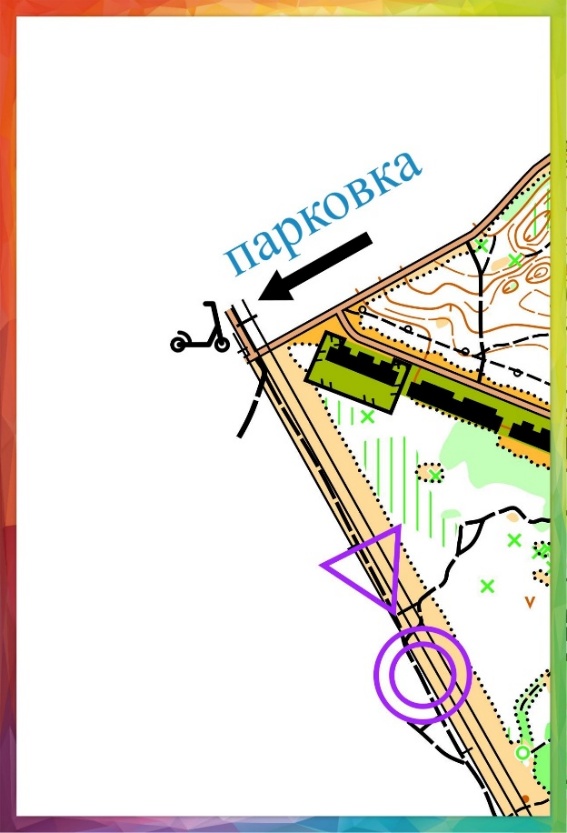 Примерная схема дистанций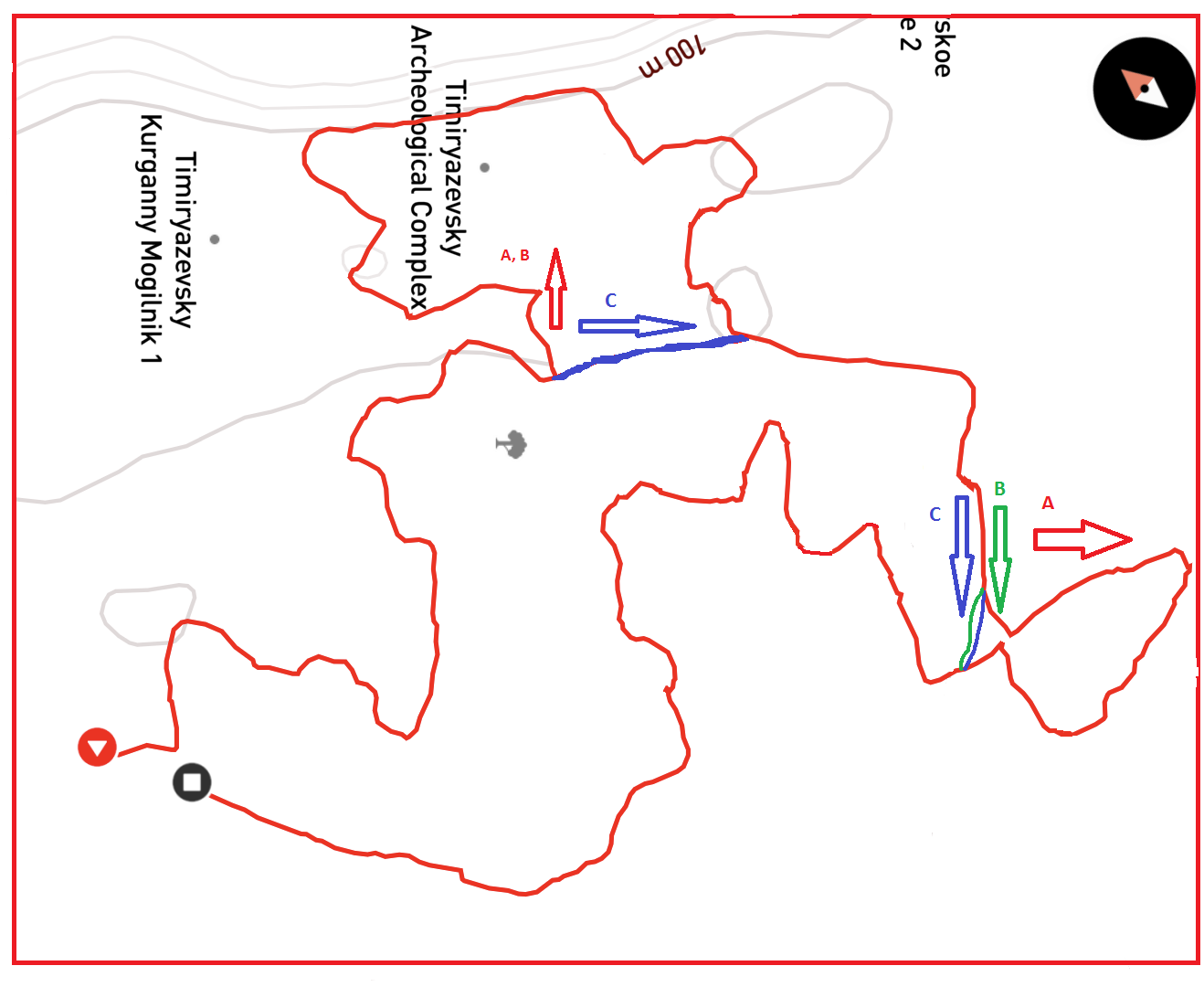 ДистанцияВозрастные группыДлина дистанцииКоличество КПЦвет маркировкиАМЭ, М185,5км12оранжеваяВЖЭ, Ж18, М35+4,8 км11оранжевая-зеленая- оранжеваяСМЖ15, Ж35+3,6 км8оранжевая-синяя- оранжеваясиняя-оранжевая